Richmond Street School Council Meeting Agenda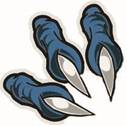 Tuesday, January 24, 20237:00 0pmMission: Richmond Street Staff is committed to student success by working together to inspire, empower and support al learners to achieve their full potential.Vision:	Achieve Success Together___________________________________________________________________________Welcome – Mark Leduc – Principal and Kendra Degasperis – Vice PrincipalPrincipal’s Report - Mark Leduc and Kendra DegasperisFundraising Report – Lisa IsherwoodFun Fair Update – Jessica Konert – save the date THURSDAY JUNE 8THUpcoming Events – Sarah SainsburyPaint Night – Mrs. Rotella/Mrs. VaantajaMovie Night – Thursday March 23rd—parent council concessionsBook Fair - May 8—Mrs. DegasperisSpirit days – February events—Mrs. DegasperisGraduation Committee-talk more about in 2023—Tentative date/TBA due to end of year plans.Hot lunches - Busy Bee, pizzaNext meeting –Tuesday February  28, 2023 at 7:00pm